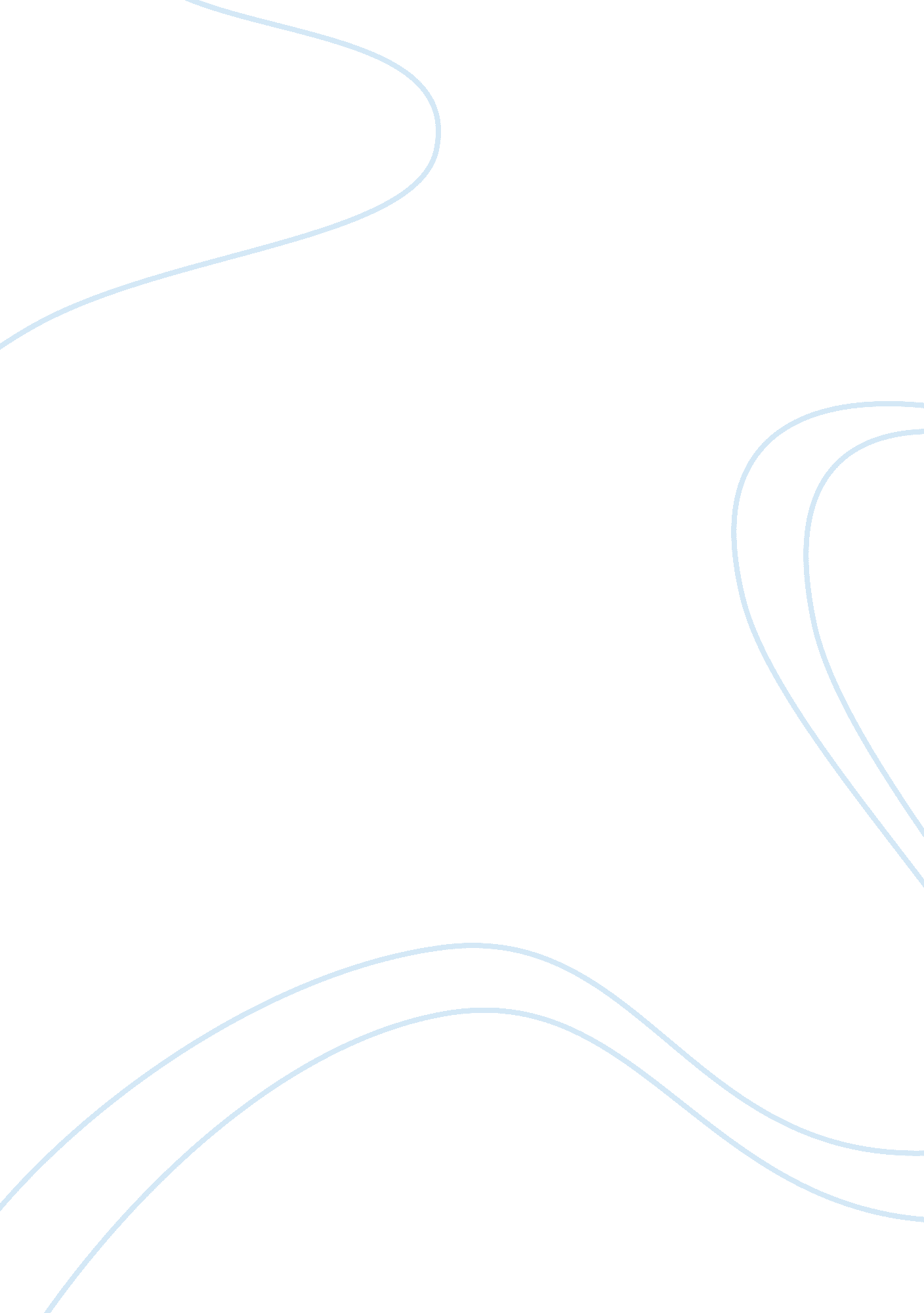 What is the role of engineers environmental sciences essayEnvironment, Ecology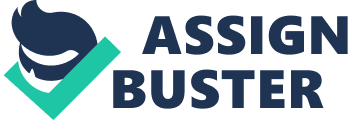 Through the last few decennaries the physical growing of population has become one of the universe 's highest environmental menaces. This growing has created singular demands for land, transit, energy, H2O, sanitation, etc. , and marked the different countries or Fieldss where applied scientists are working. As a consequence, todays ' applied scientists in both developed and developing states must to follow a new holistic attack toward natural and societal systems ( Amadei 2004 ) . Which means exchange the controlling nature attack for collaborating nature attack ; through sustainable development in pattern. Engineers, people that design professional solutions for societal issues, are playing a critical function in the building of modern societies, although the ways as they overcome and approach these depend mostly on the socioeconomic conditions which vary significantly. This essay will discourse the function of applied scientists in developing states and analyse H2O supply & A ; sanitation and energy as two of the most important countries affected by their decision-making. Role of technology General Perspective The function oftechnologyhas suffered many alterations over the last few decennaries, although its construct which is based on test and mistake has remained an indispensable component of the scientific-technological method ; where societal, environmental and human factors define the most suited solution to pull off a peculiar issue. Therefore, applied scientist 's function is go oning reshaped harmonizing to the new challenges and necessities implicated by specialised subjects on peculiar countries of engineering ( civil, chemical, agricultural, etc. ) . ( UNESCO 2010, p. 24 ) Contemporary Perspective and sustainable development Unlike the twentieth century where the technology epoch seemed to hold limitless natural beginnings, todays ' century is confronting serious jobs that are seting tremendous force per unit area on theenvironment( Azapagic, Perdan & A ; Clift 2004, pp. 3-5 ) . Therefore, todays ' applied scientists besides the basic proficient and scientific cognition of the technology subject, they besides have to lend and advance sustainable development that meets todays ' necessities without impacting adversely the capableness of approaching coevalss to run into up their ain necessitates. This new function of technology, demands new patterns based on social-environmental factors instead than merely concern ends. Impact of technology on society The history shows legion illustrations in which applied scientists ' public presentation has widely influenced among communities. Quality of life, economic wealth and good substructure for case, are one of the most relevant and common indexs of their weight on society. As ( UNESCO 2010, p. 40 ) have stated, by 2025, the universe 's population will hold increased from 1. 5 billion to 6. 6 billion about and the per centum of migration to urban countries will lift from 40 per cent to 60 per cent. This information shows that urbanisation rates will hike dramatically. Subsequently applied scientists have the duty to do effectual and sustainable solutions as an incorporate attack without generate negative impacts, which is known as technology societal duty. Ethical side of technology In general footings, technology 's moralss is straight related with technology duties regulated by criterions codifications which act harmonizing to several state of affairss. The aim of the ethical factor in technology instead than merely fixed up regulations, is pulling solutions with reflection of peculiar state of affairss fixed into anterior rules. On this footing, at the clip of doing determinations, applied scientists should take into history the undermentioned points: sustainable development, protection of the public-environment, faithful agent of stakeholders - related with objectiveness, competence-knowledge, equity and justness, unity in the workplace ( dedication and service ) , and professionalaccountability- leading. ( UNESCO 2010, p. 190 ) Engineers in Developing States As in developed states, applied scientists must work within the societal, economic and environmental context in order to vouch existent sustainable development for the whole universe ( Parsons 1996, p. 170 ) . Social duties such as H2O supply, sanitation, nutrient, energy and environmental protection are the same in developing states. The difference resides on the socio-economic factors which are straight influenced by people 's behavior, authoritiess places and development precedences. Engineering accomplishments and moralss in Developing states As is described in the subdivision A. 1 and A. 3, competencies and rules of applied scientists in developing states remain the same as standardised features. The great challenge for them is in fact, to develop realistic undertakings on clip to peculiar communities and engineering available ( Parsons 1996, p. 170 ) . In fact, environmental issues, frequently take less importance because there are others which have more `` relevant societal impact '' , oil geographic expeditions for case. Successful and failed undertakings The successful and failed undertakings in developing states depends much on the capableness of applied scientists to set about undertakings with a clear apprehension of the aims, dependable appraisal of resources ' handiness, concern, and proficient demands and effectual communicating among stakeholders. The ability to implement accurately these facts will convey up utile and applicable options to turn to existent issues. By contrast, deficiency of attending to the social-economic context, moralss codifications, unrealistic outlooks, underestimated clip, quality and cost will convey hapless results. ( Parsons 1996, pp. 171, 172 ) Relationship between engineering and socioeconomic factor The usage of high-technology does non vouch a successful undertaking or accurate solutions. In order to accomplish good consequences, applied scientists must be able to do a balance between usage of engineering and socioeconomic properties. Parsons ( 1996 ) points out that the appropriated choice of engineering will find non merely undertaking 's success besides its viability. As a consequence, there are four points to take appropriated engineering harmonizing to socioeconomic factors: it must be conceptual and physically compatible with operators, trim parts and equipment must be available in the influenced country, undertaking support must be commensurate with its budget, and the engineering must be compatible with the physical environment where it will be used. This theoretical account leads to reason that the relationship between engineering and socieconomic factor is really narrow, it must suit users and demands every bit good as must be designed to better quality life. Engineering Areas Environmental tendencies that are determining new applied scientists Brief reference of of import events that encourage environmental position on technology World population, followed by clime alteration are considered the two chief factors that are determining new applied scientists with environmental attack. During the last half of the 21th century ; universe population increased from 2. 5 billion to 6 billion particularly in less economically developed states, this tendency is expected to top out at 9. 3 billion by 2050 ( United Nations 2012 ) . In add-on, overpopulationbesides has been linked with higher demands of natural resources ( H2O, cropland, wood ) , shanty colonies, transportation-infrastructure shortages etc. Another of import event that is doing an environmental attack is the fact that the current planetary economic is based on productiveness, which has brought several impacts associated with nursery gases, waste merchandise of fossil fuels andair pollution. Climate alteration is surely the consequence of all these elements at an unnatural rate. Therefore, the universe has changed its development attack to sustainable development ( Brown, Rener & A ; Halweil 2000 ) . Hence, most of professional corporations have incorporated sustainable development into their purpose statements and codifications. New theoretical account of acquisition and pattern To face the planetary challenges that the Earth are confronting today, technology instruction has incorporated the construct of sustainability into all technology Fieldss. This means, that professional are expected to do dependable determinations that improve quality of life every bit good as cut downing negative impacts on environment and degrees of ingestion, and be aftering their actions harmonizing to socio-economic factors and engineering available. Consequently, the procedure of acquisition and pattern has been adjusted by a theoretical account of instruction more realistic-practical. Where pupils throughout workshops are larning and edifice cognition in existent state of affairss, every bit good as has created in them greater environmental duty. ( Amadei 2004 ) . Sustainability and transmutation As explain Azapagic, Perdan & A ; Clift ( 2004 ) , there are surely three constrains that built the construct of sustainability. Techno-centric concerns, which represent human expertness, inventiveness and economic systems, Eco-centric concerns related with natural resources and ecological capableness and socio-centric concern based on human and societal outlooks. The Techno-centric concerns, has been traditionally used in the procedure of instruction in technology, the duty of today 's applied scientists is to include in equal proportion or balance all three restraints to accomplish a sustainable development. Which finally is seeking for human well-being, in other words fulfilling human demands, bettering quality of life in an eco-friendly manner. Water Supply and Sanitation Developing States background UNESCO ( 2010 ) states that H2O supply is one of the most serious jobs confronting by developing states, in India for case, 85 % of the urban population has entree to imbibing H2O, but merely 20 % of the of this meets thehealth-quality criterions set by World Health Organization. Additionally, the day-to-day rate of H2O supply frequently is really low and depends on economic factors and location. The state of affairs on sanitation is even worse ; frequently sanitation has lower precedence than H2O supply. It has estimated that 2. 6 billion people do non hold decently or bing sanitation system in developing states. Another issue related with sanitation is in fact that effluent and solid waste aggregation services ; and stormwater drainage are unequal. Littering straight to open countries for case, has created environmental impacts on surface and land H2O resources being more dramatic in countries such as shanty towns. Engineering Challenges Engineers attack The traditionally intervention of H2O supply and sanitation direction is considered now as a standard process. Which has several interventions harmonizing to the H2O physicochemical features, engineering available and environmental ordinances. Although, it is by no agencies certain that this process has been the best. Indeed, 95 % of the effluent in the universe has been discharged to the environment without intervention ( Montgomery & A ; Elimelech 2007 ) . Hence, Beside new ordinances and codifications, todays ' applied scientists instead that retroflex solutions from developed states to developing states, they will hold to run into basic demands of all communities for H2O and sanitation and work as facilitators of sustainability attack within context institutional, societal, political, economic, environmental and technological. Thereby, the issue of H2O and sanitation in developing states will be overcame or at least decreased. For illustration, cleaner production can be `` an expensive solution '' , nevertheless it is truly depends on legion conditions linked with the population objet, such as natural resources, demands and societal category. Energy Developing States background In the following few decennaries, the force per unit area on energy services will increase well in developing states. It is predicted that energy ingestion worldwide will increase approximately 30 % from 2007 to 2030 and most of that growing will be came from developing states. As a consequence, the intergovernmental panel clime alteration ( 2007 ) point out that these energy issues will be addressed through cost-efficient energy plans based on the decrease of dodo fuel usage ; executions of ecofriendly engineerings and renewable energy in lodging, transit and industrial sectors and eventually the decrease of life-cycle cost, this related with all disbursals in the design, building, operation and care of a peculiar undertaking. ( Liu, Meyer & A ; Hogan 2010, pp. 35, 36 ) . Today 's modern development demands serious energetic plans that fix up both economic development and sustainable development based on the rational usage of natural resources. Engineering Challenges and attack in developing Nations. Worldwide experiences have showed that the replacing of non-renewable to renewable energy seems to be more expensive and furthermore, information about renewable engineerings is unequal or unapproachable. For that ground, the common committedness for applied scientists on energy solutions is provide better options in footings of sustainability and development. Adoption and design of new engineerings, ordinances, technology supervising within national schemes, continues updating, provide advice of energy demands, etc. , will be the common countries where applied scientists ' function will be important for environmental energy development in the less economically developed states. ( UNESCO 2010, p. 288 ) . Decisions 